1.pielikumsMadonas novada pašvaldības domes16.02.2021. lēmumam Nr.68(prot.Nr.4, 17.p.)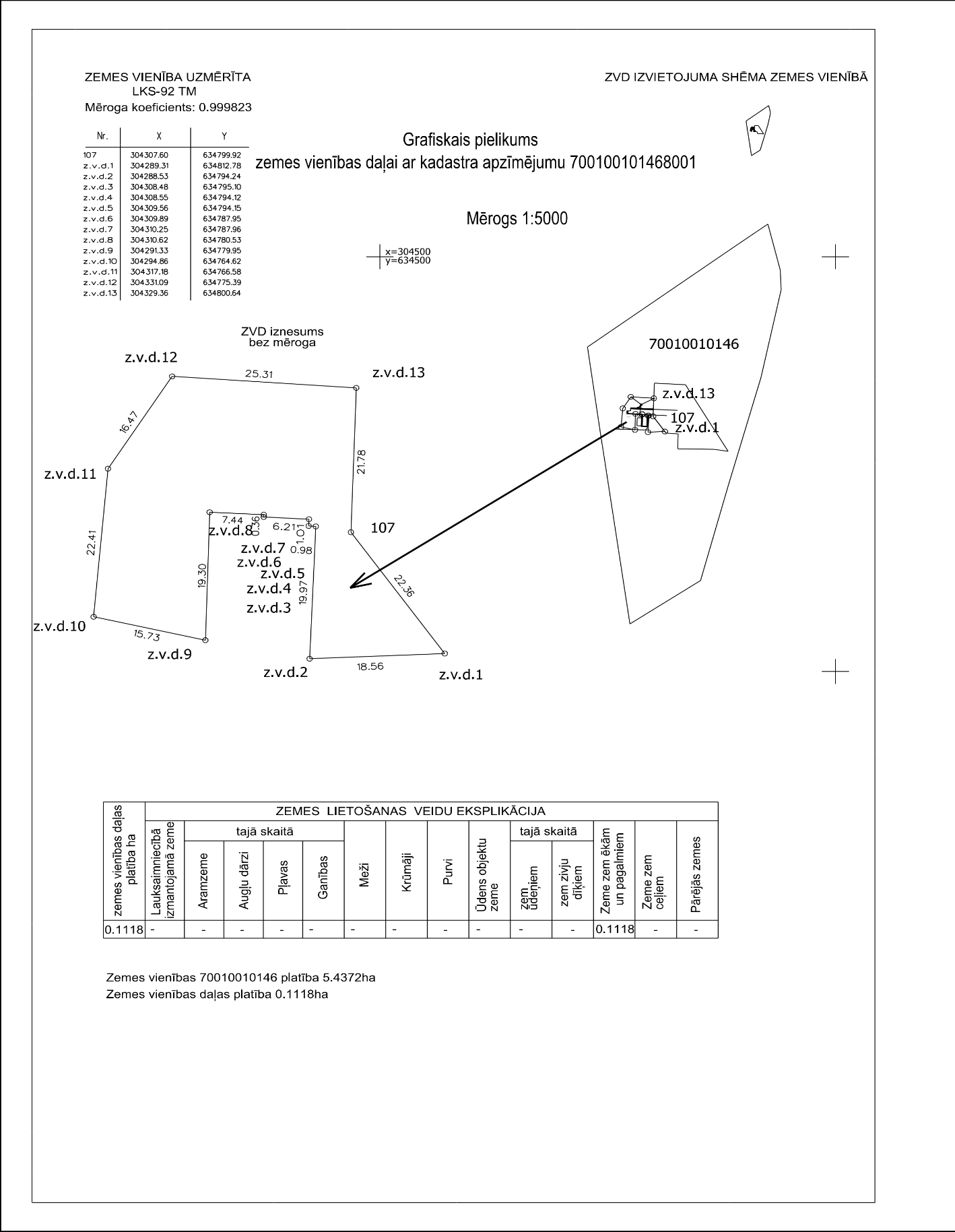 